Test GuidelinesDocument prepared by the Office of the UnionDisclaimer:  this document does not represent UPOV policies or guidanceExecutive SUMMARY	The purpose of this document is to provide information on developments concerning Test Guidelines. Additional Characteristics and States of Expression	The TC is invited to:	(a)	note that no additional states of expression or characteristics were notified to the Office of the Union since the fifty-eighth session of the TC; and	(b)	consider posting on the TG Drafters’ webpage of the UPOV website the additional characteristic notified by the European Union for the Test Guidelines for Lettuce, as set out in Annex I to this document. Test Guidelines for adoption	The TC is invited to consider the proposal from the TWV to revise characteristic “male sterility” in the Test Guidelines for Broccoli (document TG/151/5) along with the revision of all other Brassica oleracea species.	The TC is invited to note the list of draft Test Guidelines planned for adoption by the TC, subject to any changes proposed by the TC-EDC, as set out in Annex II to this document.Test Guidelines adopted by correspondence in 2023	The TC is invited to note the draft Test Guidelines adopted by correspondence, as set out in Annex III to this document. Corrections to Test Guidelines	The TC is invited to note the corrections to be made to the adopted Test Guidelines for Wheat (French version of document TG/3/2) and Leaf Chicory (document TG/154/4 Rev.), as set out in paragraph 31 of this document.Draft Test Guidelines discussed by the TWPs in 2023	The TC is invited to note the draft Test Guidelines discussed by the TWPs, at their sessions in 2023, as listed in Annex IV to this document.Draft Test Guidelines to be discussed by the TWPs in 2024	The TC is invited to consider the program for the development of new Test Guidelines and for the revision of adopted Test Guidelines, as set out in Annex V to this document.Status of existing Test Guidelines or draft Test Guidelines	The TC is invited to note the list of existing Test Guidelines, as presented on the UPOV website (see: https://www.upov.int/test_guidelines/en/list.jsp). Superseded Test Guidelines	The TC is invited to note that the superseded versions of Test Guidelines are available on the “Superseded Test Guidelines” page of the UPOV website at: (https://www.upov.int/test_guidelines/en/list_supersede.jsp	The structure of this document is as follows:Executive SUMMARY	1additional characteristics / states of expression	3Notification and decision procedure	3Additional characteristics and states of expression notified	3New notifications	3Previous notifications	3Test Guidelines for adoption	4Background	4Test Guidelines for Broccoli (document TG/151/5)	4List of draft Test Guidelines proposed for adoption	4Test Guidelines adopted by correspondence in 2023	4Background	4Adoptions by correspondence	5corrections to test guidelines	5DRAFT TEST GUIDELINES DISCUSSED BY THE TWPs IN 2023	5DRAFT TEST GUIDELINES TO BE DISCUSSED BY THE TWPS IN 2024	5Proposals from Technical Working Parties	5STATUS OF EXISTING TEST GUIDELINES OR DRAFT TEST GUIDELINES	6superseded test guidelines	6ANNEX I	Additional characteristic: Test Guidelines for Lettuce (document TG/13/11)ANNEX II	Test Guidelines for adoption by the TC at its fifty-ninth sessionANNEX III	Draft Test Guidelines adopted by correspondence in 2023ANNEX IV	Draft Test Guidelines discussed by the TWPs in 2023ANNEX V	Draft Test Guidelines to be discussed by the TWPs in 2024	The following abbreviations are used in this document:TC:  	Technical CommitteeTC-EDC:  	Enlarged Editorial CommitteeTWA:  	Technical Working Party for Agricultural CropsTWF:  	Technical Working Party for Fruit Crops TWM:	Technical Working Party on Testing Methods and Techniques TWO:  	Technical Working Party for Ornamental Plants and Forest Trees TWPs:	Technical Working PartiesTWV:  	Technical Working Party for Vegetablesadditional characteristics / states of expressionNotification and decision procedure 	Document TGP/5, Section 10:  Notification of Additional Characteristics and States of Expression” states that “proposals for additional characteristics and states of expression notified to the Office of the Union by means of document TGP/5 Section 10, will be presented to the relevant Technical Working Party(ies) (TWP(s)) at the earliest opportunity with information on the extent of use of the characteristic.  The characteristics will then, as appropriate, be posted on the TG Drafters’ webpage of the UPOV website (https://www.upov.int/resource/en/tg_drafters.html) on the basis of comments made by the relevant TWP(s), and/or the TWP(s) may initiate a revision or a partial revision of the Test Guidelines concerned.”Additional characteristics and states of expression notified New notifications 	The Office of the Union has not received notifications of additional characteristics or states of expression since the fifty-eighth session of the Technical Committee.  Previous notifications 	The additional characteristic and state of expression notified to the TC, at its fifty-eighth session, were presented to the TWV, at its fifty-seventh session, for consideration on whether to be posted on the TG Drafters’ webpage of the UPOV website and/or whether to initiate a revision or partial revision of the documents (see documents TC/58/2 “Test Guidelines”, paragraph 27, and TC/58/31 “Report”, paragraphs 112 and 113). 	The TWV, at its fifty-seventh session, considered the additional state of expression in the Test Guidelines for Asparagus (document TG/130) and additional characteristic on the Test Guidelines for Lettuce (document TGP/13), as set out in document TWP/7/9, Annexes I and II (see document TWV/57/26 “Report”, paragraphs 52 and 54).Additional state of expression: TG/130/4 Asparagus 	- Char. 16: Type of flowering (notified by the European Union)	The TWV, at its fifty-seventh session, agreed to invite Japan to propose a draft for partial revision of the Test Guidelines for Asparagus to consider the additional state of expression notified to the Office of the Union (Characteristic 16).Additional characteristic: TG/13/11 Lettuce 	- Char. “Resistance to Bremia lactucae (Bl) Isolate PT2036” (notified by the European Union)	The TWV, at its fifty-seventh session, agreed that the additional characteristic on the Test Guidelines for Lettuce should be posted on the TG Drafters’ webpage of the UPOV website. The TWV agreed that a partial revision would not be required to consider the inclusion of the additional characteristic notified (see Annex I to this document).  	The TC is invited to:	(a)	note that no additional states of expression or characteristics were notified to the Office of the Union since the fifty-eighth session of the TC; and	(b)	consider posting on the TG Drafters’ webpage of the UPOV website the additional characteristic notified by the European Union for the Test Guidelines for Lettuce, as set out in Annex I to this document. Test Guidelines for adoption  Background	The TC, at its forty-seventh session, held in Geneva from April 4 to 6, 2011, noted that the Council, at its forty-third ordinary session, held in Geneva on October 22, 2009, had endorsed the practice whereby Test Guidelines are adopted by the TC on behalf of the Council on the basis of the program of work approved by the Council, without the individual Test Guidelines being submitted to the Council for review (see document C/43/17 “Report”, paragraph 38).	At its fifty-sixth ordinary session, held in Geneva on October 28, 2022, the Council approved the work of the TC and the work programs of the TWPs reported to the TC, as provided in document TC/58/31 “Report” (see document C/56/15 “Report”, paragraph 60).Test Guidelines for Broccoli (document TG/151/5)	The TWV, at its fifty-seventh session, noted that all Test Guidelines for Brassica oleracea species had been revised in 2023 for updating the characteristic “male sterility”, except the Test Guidelines for Broccoli (Brassica oleracea L. var. italica Plenck, document TG/151/5).  The TWV agreed that the omission of the Test Guidelines for Broccoli had been a mistake and agreed to propose to the Technical Committee amending characteristic 24 [male sterility] and its explanation in TG Broccoli (see document TWV/57/26 “Report”, paragraph 79).	The proposal for partial revision of the Test Guidelines for Broccoli (document TG/151/5) for the revision of characteristic 24 “male sterility” is provided in document TC/59/9.	The TC is invited to consider the proposal from the TWV to revise characteristic “male sterility” in the Test Guidelines for Broccoli (document TG/151/5) along with the revision of all other Brassica oleracea species.List of draft Test Guidelines proposed for adoption	Annex II to this document presents the list of draft Test Guidelines proposed for adoption by the TWV, TWA, TWO and TWF, at their sessions in 2023, which will be considered by the TC-EDC at its meeting on October 17 and 18, 2023.	The TC is invited to note the list of draft Test Guidelines planned for adoption by the TC, subject to any changes proposed by the TC-EDC, as set out in Annex II to this document.Test Guidelines adopted by correspondence in 2023Background	Document TGP/7 “Development of Test Guidelines” states that “The Technical Committee may adopt Test Guidelines at its session or by correspondence.  Test Guidelines may be adopted by correspondence according to the following procedure:“the draft Test Guidelines are circulated to the TC for adoption by correspondence with the recommendations by the TC-EDC;“the draft Test Guidelines are considered as adopted if no comments are received within six weeks;“if any comments are received, the draft Test Guidelines are referred to the relevant TWP to address those comments.”Adoptions by correspondence 	The TC-EDC, at its meeting held on March 20 and 21, 2023, considered the draft Test Guidelines submitted for adoption by the TWPs.  The TC-EDC recommended the adoption by correspondence of the Test Guidelines, as set out in Annex III to this document. 	On July 20, 2023, the Office of the Union issued Circular E-23/121 proposing the adoption by correspondence of the revised draft Test Guidelines incorporating the editorial amendments recommended by the TC-EDC.  No objections were received by the Office of the Union and the Test Guidelines were considered as adopted by the TC by correspondence.	The TC is invited to note the draft Test Guidelines adopted by correspondence, as set out in Annex III to this document. corrections to test guidelines 	The following corrections to Test Guidelines will be made and published on the UPOV website after the fifty-ninth session of the TC:(a)	TG/3/12	WheatThe correction concerns the following item only in the French version of the Test Guidelines:Technical questionnaire: Characteristic 5.7 (17): to add missing state of expression (3) “awns present”. (b)	TG/154/4 Rev.	Leaf ChicoryThe correction concerns the following item:Table 1: to use same number for the states of expression as in characteristic 24; and “circular to oblate” to read “oblate to circular”	The TC is invited to note the corrections to be made to the adopted Test Guidelines for Wheat (French version of document TG/3/2) and Leaf Chicory (document TG/154/4 Rev.), as set out in paragraph 31 of this document.DRAFT TEST GUIDELINES DISCUSSED BY THE TWPs IN 2023	The Test Guidelines discussed by the TWPs at their sessions in 2023 are presented in Annex IV to this document. 	The TC is invited to note the draft Test Guidelines discussed by the TWPs, at their sessions in 2023, as listed in Annex IV to this document.DRAFT TEST GUIDELINES TO BE DISCUSSED BY THE TWPS IN 2024Proposals from Technical Working Parties	For their sessions in 2024, the TWPs proposed to discuss the development of new Test Guidelines, or the revision of adopted Test Guidelines, as listed in Annex V to this document.  	The TC is invited to consider the program for the development of new Test Guidelines and for the revision of adopted Test Guidelines, as set out in Annex V to this document.STATUS OF EXISTING TEST GUIDELINES OR DRAFT TEST GUIDELINES	The list of existing Test Guidelines is available on the UPOV website (see: https://www.upov.int/test_guidelines/en/list.jsp).  	Draft Test Guidelines are published as provisional working documents on the respective pages of the Technical Working Parties and have no status until adopted by the Technical Committee (available at: https://www.upov.int/meetings/en/topic.jsp). 	The TC is invited to note the list of existing Test Guidelines, as presented on the UPOV website (see: https://www.upov.int/test_guidelines/en/list.jsp). superseded test guidelines	The superseded versions of Test Guidelines are available on the “Superseded Test Guidelines” page of the UPOV website (available at:  https://www.upov.int/test_guidelines/en/list_supersede.jsp).	The TC is invited to note that the superseded versions of Test Guidelines are available on the “Superseded Test Guidelines” page of the UPOV website (https://www.upov.int/test_guidelines/en/list_supersede.jsp).AbbreviationsTWA	Technical Working Party for Agricultural CropsTWF	Technical Working Party for Fruit CropsTWO	Technical Working Party for Ornamental Plants and Forest TreesTWP	Technical Working PartyTWV	Technical Working Party for VegetablesA	adopted**	ISO code of leading country in the drafting of the Test Guidelinesproj.x:	latest document presented to the relevant TWP(s)/TCproj.nov:	no existing document 2023*	“Final” draft Test Guidelines discussed by the relevant TWP(s) in 20232023	Test Guidelines discussed by the relevant TWP(s) in 2023TC/59	to be considered for adoption at the fifty-ninth session of the TC (2023)TC-EDC/Mar24	to be considered by the Enlarged Editorial Committee at its meeting in March 2024 for adoption by the TC by correspondence2024*	“Final” draft Test Guidelines to be discussed by the relevant TWP(s) in 20242024	Test Guidelines to be discussed by the relevant TWP(s) in 2024[Annex I follows]Test Guidelines for Lettuce:  TG/13/11 Rev.2Additional Characteristic  [i]	indicate type of expression (QL, PQ, QN) [ii]	indicate method of observation (VG, VS, MG, MS)[iii]	example varieties to be provided for at least 2 states.Explanation / Illustration (including extent of the use of the characteristic(s)):  Resistance to Bremia lactucae (Bl) isolate PT2036 1. Pathogen						Bremia lactucae 2. Quarantine status					no 3. Host species 					lettuce - Lactuca sativa L. 4. Source of inoculum				Naktuinbouw (resistentie@naktuinbouw.nl)5. Isolate	 					PT20366. Establishment isolate identity			test on differentials (see table below) 7. Establishment pathogenicity			test on susceptible varieties 8. Multiplication inoculum 8.1 Multiplication medium 			lettuce plantlets 8.2 Multiplication variety 			susceptible variety, for example Green Towers. 8.3 Plant stage at inoculation 			cotyledon to first leaf 8.4 Inoculation medium 			tap water 8.5 Inoculation method 			spraying a spore suspension 8.6 Harvest of inoculum 			washing off from leaves 8.7 Check of harvested inoculum 		counting spores 8.8 Shelf life/viability inoculum 		2 hours at room temperature; 2 days in fridge 9. Format of the test 9.1 Number of plants per genotype 		at least 20 9.2 Number of replicates			- 9.3 Control varieties (informative) 		differentials (see table below) 9.4 Test design 				- 9.5 Test facility					climate room 9.6 Temperature				15°C-18°C 9.7 Light 					adequate for good plant growth; seedlings should not etiolate. 							option: reduced light 24 hours after inoculation 9.8 Season 					- 9.9 Special measures 				plants may grow on wet blotting paper with or without a 							nutrient solution, on sand, or on potting soil (see point 13). 	high humidity (>90%) is essential for infection and	sporulation. 10. Inoculation 10.1 Preparation inoculum 			washing off from leaves by vigorous shaking in a closed 	container 10.2 Quantification inoculum 			counting spores; spore density should be 3.104-1.10510.3 Plant stage at inoculation		cotyledon stage 10.4 Inoculation method			spraying till run-off 	option: reduced light 24 hours after inoculation 10.5 First observation 				beginning of sporulation on susceptible varieties (around 7 	days after inoculation) 10.6 Second observation 			3-4 days after first observation (around 10 days after 	inoculation) 10.7 Final observations				14 days after inoculation 	two of these three observations may be sufficient; the third 	notation is optional for observation of evolution of symptoms in 	case of doubt. The day of maximum sporulation should occur 	in this period. 11. Observations 11.1 Method 					visual observation of sporulation and necrotic reaction to 	infectionObservation scale 			resistant 0 	no sporulation, no necrosis 		1 	no sporulation, necrosis present 	2 	weak sporulation (much less than susceptible control) 		with necrosis 	3  	weak sporulation (less than susceptible control and not 		evolving between second and third observations) with 		necrosis 	4  	very sparse sporulation (not evolving between second 		and third observation) without necrosis 		susceptible 	5  	reduced sporulation (compared to susceptible control) 	    	without necrosis 	6  	normal sporulation without necrosis 11.3 Validation of test 				on standards. 	In case of normal sporulation (same level as susceptible 	control) with necrosis, another test on bigger plants or other 	substrate must be undertaken. 12. Interpretation of data in terms of UPOV 	class 0, 1, 2, 3 and 4: resistant characteristic states 					class 5 and 6: susceptible 13. Critical control points 				Reaction of standards (the infection pressure may vary 	between experiments, leading to slight differences in 	sporulation intensity); when the reactions are not clear the 	experiment should be repeated. 	The sowing on soil can be used to see necrosis, but weak 	sporulation (much less than susceptible control) can appear; 	when testing on sand, spores can be confused with grains of 	sand. 	In case of use of nutritive solution on blotting paper, a 	fungicide can be added to avoid contamination by saprophytes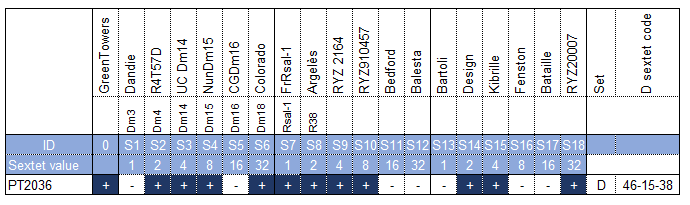 [Annex II follows]TEST GUIDELINES FOR ADOPTION / PRINCIPES DIRECTEURS D’EXAMEN POUR ADOPTION /
PRÜFUNGSRICHTLINIEN ZUR ANNAHME / DIRECTRICES DE EXAMEN PARA ADOPCIÓNSummary / Résumé / Zusammenfassung / Resumen2	New Test Guidelines / Nouveaux principes directeurs d’examen / Neue Prüfungsrichtlinien / Nuevas directrices de examen14	Revisions of adopted Test Guidelines / Révisions de principes directeurs d’examen adoptés / Revisionen angenommener Prüfungsrichtlinien / Revisiones de directrices de examen adoptadas.19	Partial revisions of adopted Test Guidelines / Révisions partielles de principes directeurs d’examen adoptés / Teilrevisionen angenommener Prüfungsrichtlinien / Revisiones parciales de directrices de examen adoptadas [Annex III follows /
L’annexe III suit /
Anlage III folgt /
Sigue el Anexo III]TEST GUIDELINES ADOPTED BY CORRESPONDENCE / PRINCIPES DIRECTEURS D’EXAMEN ADOPTÉS PAR CORRESPONDENCE / AUF DEM SCHRIFTWEG ANGENOMMENE PRÜFUNGSRICHTLINIEN / DIRECTRICES DE EXAMEN ADOPTADAS POR CORRESPONDENCIASummary / Résumé / Zusammenfassung / Resumen0	New Test Guidelines / Nouveaux principes directeurs d’examen / Neue Prüfungsrichtlinien / Nuevas directrices de examen4	Revision of adopted Test Guidelines / Révision de principes directeurs d’examen adoptés / Revision angenommener Prüfungsrichtlinien / Revision de directrices de examen adoptadas.0	Partial revisions of adopted Test Guidelines / Révisions partielles de principes directeurs d’examen adoptés / Teilrevisionen angenommener Prüfungsrichtlinien / Revisiones parciales de directrices de examen adoptadas  [Annex IV follows /
L’annexe IV suit /
Anlage IV folgt /
Sigue el Anexo IV]DRAFT TEST GUIDELINES DISCUSSED BY THE TWPS IN 2023 /
PROJETS DE PRINCIPES DIRECTEURS D’EXAMEN EXAMINÉS PAR LES TWP EN 2023 /
VON DEN TWP IN 2023 BERARBEITETE PRÜFUNGSRICHTLINIEN /
PROYECTOS DE DIRECTRICES DE EXAMEN EXAMINADOS POR LOS TWP EN 2023Summary/Résumé/Zusammenfassung/Resumen9	New Test Guidelines / Nouveaux principes directeurs d’examen / Neue Prüfungsrichtlinien / Nuevas directrices de examen.21	Revisions of adopted Test Guidelines / Révisions de principes directeurs d’examen adoptés / Revisionen angenommener Prüfungsrichtlinien / Revisiones de directrices de examen adoptadas.21	Partial revisions of adopted Test Guidelines / Révisions partielles de principes directeurs d’examen adoptés / Teilrevisionen angenommener Prüfungsrichtilinien / Revisiones parciales de directrices de examen adoptadas.Total/Insgesamt:  51 of which / dont / davon / de las cuales: 35 * — “Final” draft Test Guidelines (4 New, 15 Revisions, 16 Partial Revision) / Versions “finales” de projets de principes directeurs d’examen (4 nouveaux, 15 révisions, 16 révision partielle) / „Endgültige“ Entwürfe von Prüfungsrichtlinien (4 Neue, 15 Revisionen, 16 Teilrevisionen) / Proyectos “finales” de directrices de examen (4 nuevas, 15 revisiones, 16 revisión parcial).[Annex V follows /
L’annexeIV suit /
Anlage V folgt /
Sigue el Anexo V]DRAFT TEST GUIDELINES TO BE DISCUSSED BY THE TWPS IN 2024 /
PROJETS DE PRINCIPES DIRECTEURS D’EXAMEN DEVANT ÊTRE EXAMINÉS PAR LES TWP EN 2024
VON DEN TWP IN 2024 ZU BEARBEITENDE PRÜFUNGSRICHTLINIEN /
PROYECTOS DE DIRECTRICES DE EXAMEN QUE HAN DE EXAMINARSE POR LOS TWP EN 2024Summary/Résumé/Zusammenfassung/Resumen9	New Test Guidelines / Nouveaux principes directeurs d’examen / Neue Prüfungsrichtlinien / Nuevas directrices de examen.21	Revisions of adopted Test Guidelines / Révisions de principes directeurs d’examen adoptés / Revisionen angenommener Prüfungsrichtlinien / Revisiones de directrices de examen adoptadas.16	Partial revisions of adopted Test Guidelines / Révisions partielles de principes directeurs d’examen adoptés / Teilrevisionen angenommener Prüfungsrichtilinien / Revisiones parciales de directrices de examen adoptadas.Total/Insgesamt:  46 of which / dont / davon / de las cuales: 20 * — “Final” draft Test Guidelines (4 New, 6 Revisions, 10 Partial Revisions) / Versions “finales” de projets de principes directeurs d’examen (4 nouveaux, 6 révisions, 10 révisions partielles) / „Endgültige“ Entwürfe von Prüfungsrichtlinien (4 Neue, 6 Revisionen, 10 Teilrevisionen) / Proyectos “finales” de directrices de examen 4 nuevas, 6 revisiones, 10 revisiones parciales). [End of Annex V and of document / 
Fin de l’annexe V et du document / 
Ende der Anlage V und des Dokuments / 
Fin del Anexo V y del documento]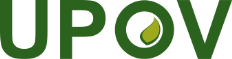 EInternational Union for the Protection of New Varieties of PlantsTechnical CommitteeFifty-Ninth Session
Geneva, October 23 and 24, 2023TC/59/2Original:  EnglishDate:  September 15, 2023Submitting Authority:CPVO (QZ)Contact Expert:Name:Morineau CélineDate:28/07/2022Organization:Organization:CPVOTel.:+33 (0) 2.41.25.64.00E-mail:morineau@cpvo.europa.eu English français deutsch españolExample Varieties/	[iii]
Exemples/ Beispielssorten/ Variedades ejemplo
Note/
NotaNew 1.VGQLabsentabsentefehlendausenteGreen Towers, Odra1presentprésentevorhandenpresenteTemplin9**TWPDocument No. 
No. du document 
Dokument-Nr. 
No del documentoEnglishFrançaisDeutschEspañolBotanical nameNEW TEST GUIDELINES / NOUVEAUX PRINCIPES DIRECTEURS D’EXAMEN / NEUE PRÜFUNGSRICHTILINIEN /
NUEVAS DIRECTRICES DE EXAMENNEW TEST GUIDELINES / NOUVEAUX PRINCIPES DIRECTEURS D’EXAMEN / NEUE PRÜFUNGSRICHTILINIEN /
NUEVAS DIRECTRICES DE EXAMENNEW TEST GUIDELINES / NOUVEAUX PRINCIPES DIRECTEURS D’EXAMEN / NEUE PRÜFUNGSRICHTILINIEN /
NUEVAS DIRECTRICES DE EXAMENNEW TEST GUIDELINES / NOUVEAUX PRINCIPES DIRECTEURS D’EXAMEN / NEUE PRÜFUNGSRICHTILINIEN /
NUEVAS DIRECTRICES DE EXAMENNEW TEST GUIDELINES / NOUVEAUX PRINCIPES DIRECTEURS D’EXAMEN / NEUE PRÜFUNGSRICHTILINIEN /
NUEVAS DIRECTRICES DE EXAMENNEW TEST GUIDELINES / NOUVEAUX PRINCIPES DIRECTEURS D’EXAMEN / NEUE PRÜFUNGSRICHTILINIEN /
NUEVAS DIRECTRICES DE EXAMENNEW TEST GUIDELINES / NOUVEAUX PRINCIPES DIRECTEURS D’EXAMEN / NEUE PRÜFUNGSRICHTILINIEN /
NUEVAS DIRECTRICES DE EXAMENNEW TEST GUIDELINES / NOUVEAUX PRINCIPES DIRECTEURS D’EXAMEN / NEUE PRÜFUNGSRICHTILINIEN /
NUEVAS DIRECTRICES DE EXAMENJPTWOOxypetalumOxypetalumOxipetalumJPTWFTG/MORUS(proj.6)MulberryMorus L.REVISIONS OF ADOPTED TEST GUIDELINES / RÉVISIONS DE PRINCIPES DIRECTEURS D’EXAMEN ADOPTÉS / 
REVISIONEN ANGENOMMENER PRÜFUNGSRICHTLINIEN / REVISIONES DE DIRECTRICES DE EXAMEN ADOPTADASREVISIONS OF ADOPTED TEST GUIDELINES / RÉVISIONS DE PRINCIPES DIRECTEURS D’EXAMEN ADOPTÉS / 
REVISIONEN ANGENOMMENER PRÜFUNGSRICHTLINIEN / REVISIONES DE DIRECTRICES DE EXAMEN ADOPTADASREVISIONS OF ADOPTED TEST GUIDELINES / RÉVISIONS DE PRINCIPES DIRECTEURS D’EXAMEN ADOPTÉS / 
REVISIONEN ANGENOMMENER PRÜFUNGSRICHTLINIEN / REVISIONES DE DIRECTRICES DE EXAMEN ADOPTADASREVISIONS OF ADOPTED TEST GUIDELINES / RÉVISIONS DE PRINCIPES DIRECTEURS D’EXAMEN ADOPTÉS / 
REVISIONEN ANGENOMMENER PRÜFUNGSRICHTLINIEN / REVISIONES DE DIRECTRICES DE EXAMEN ADOPTADASREVISIONS OF ADOPTED TEST GUIDELINES / RÉVISIONS DE PRINCIPES DIRECTEURS D’EXAMEN ADOPTÉS / 
REVISIONEN ANGENOMMENER PRÜFUNGSRICHTLINIEN / REVISIONES DE DIRECTRICES DE EXAMEN ADOPTADASREVISIONS OF ADOPTED TEST GUIDELINES / RÉVISIONS DE PRINCIPES DIRECTEURS D’EXAMEN ADOPTÉS / 
REVISIONEN ANGENOMMENER PRÜFUNGSRICHTLINIEN / REVISIONES DE DIRECTRICES DE EXAMEN ADOPTADASREVISIONS OF ADOPTED TEST GUIDELINES / RÉVISIONS DE PRINCIPES DIRECTEURS D’EXAMEN ADOPTÉS / 
REVISIONEN ANGENOMMENER PRÜFUNGSRICHTLINIEN / REVISIONES DE DIRECTRICES DE EXAMEN ADOPTADASREVISIONS OF ADOPTED TEST GUIDELINES / RÉVISIONS DE PRINCIPES DIRECTEURS D’EXAMEN ADOPTÉS / 
REVISIONEN ANGENOMMENER PRÜFUNGSRICHTLINIEN / REVISIONES DE DIRECTRICES DE EXAMEN ADOPTADASPARTIAL REVISIONS OF TEST GUIDELINES / RÉVISIONS PARTIELLES DE PRINCIPES DIRECTEURS D’EXAMEN ADOPTÉS /
TEILREVISIONEN ANGENOMMENER PRÜFUNGSRICHTLINIEN / REVISIONES PARCIALES DE DIRECTRICES DE EXAMEN ADOPTADASPARTIAL REVISIONS OF TEST GUIDELINES / RÉVISIONS PARTIELLES DE PRINCIPES DIRECTEURS D’EXAMEN ADOPTÉS /
TEILREVISIONEN ANGENOMMENER PRÜFUNGSRICHTLINIEN / REVISIONES PARCIALES DE DIRECTRICES DE EXAMEN ADOPTADASPARTIAL REVISIONS OF TEST GUIDELINES / RÉVISIONS PARTIELLES DE PRINCIPES DIRECTEURS D’EXAMEN ADOPTÉS /
TEILREVISIONEN ANGENOMMENER PRÜFUNGSRICHTLINIEN / REVISIONES PARCIALES DE DIRECTRICES DE EXAMEN ADOPTADASPARTIAL REVISIONS OF TEST GUIDELINES / RÉVISIONS PARTIELLES DE PRINCIPES DIRECTEURS D’EXAMEN ADOPTÉS /
TEILREVISIONEN ANGENOMMENER PRÜFUNGSRICHTLINIEN / REVISIONES PARCIALES DE DIRECTRICES DE EXAMEN ADOPTADASPARTIAL REVISIONS OF TEST GUIDELINES / RÉVISIONS PARTIELLES DE PRINCIPES DIRECTEURS D’EXAMEN ADOPTÉS /
TEILREVISIONEN ANGENOMMENER PRÜFUNGSRICHTLINIEN / REVISIONES PARCIALES DE DIRECTRICES DE EXAMEN ADOPTADASPARTIAL REVISIONS OF TEST GUIDELINES / RÉVISIONS PARTIELLES DE PRINCIPES DIRECTEURS D’EXAMEN ADOPTÉS /
TEILREVISIONEN ANGENOMMENER PRÜFUNGSRICHTLINIEN / REVISIONES PARCIALES DE DIRECTRICES DE EXAMEN ADOPTADASPARTIAL REVISIONS OF TEST GUIDELINES / RÉVISIONS PARTIELLES DE PRINCIPES DIRECTEURS D’EXAMEN ADOPTÉS /
TEILREVISIONEN ANGENOMMENER PRÜFUNGSRICHTLINIEN / REVISIONES PARCIALES DE DIRECTRICES DE EXAMEN ADOPTADASPARTIAL REVISIONS OF TEST GUIDELINES / RÉVISIONS PARTIELLES DE PRINCIPES DIRECTEURS D’EXAMEN ADOPTÉS /
TEILREVISIONEN ANGENOMMENER PRÜFUNGSRICHTLINIEN / REVISIONES PARCIALES DE DIRECTRICES DE EXAMEN ADOPTADASNLTWVTC/59/9,TG/151/5BroccoliBrocoliBrokkoliBrócoliBrassica oleracea L. var. italica Plenck)NLTWVTC/59/10,TG/54/7 Rev.Brussels SproutsChou de BruxellesRosenkohlCol de BruselasBrassica oleracea L. var. gemmifera DC.NLTWVTC/59/11,TG/48/7 Rev.CabbageChou pomméWirsingCol repolloBrassica oleracea L.: Brassica (White Cabbage Group); Brassica (Savoy Cabbage Group); Brassica (Red Cabbage Group)TWVTC/59/12,TG/49/8 Corr.CarrotCarotteMöhreZanahoriaDaucus carota L.NLTWVTC/59/13,TG/45/7 Rev.CauliflowerChou-fleurBlumenkohlColiflorBrassica oleracea L. convar botrytis (L.) Alef. var. botrytis L.NLTWVTC/59/14, TG/75/7CornsaladMâcheFeldsalatHierba de los canónigosValerianella locusta L.; Valerianella eriocarpa Desv.TWVTC/59/15,TG/61/7 Rev. 2 Corr. 2Cucumber, GherkinConcombre, CornichonGurkePepino, PepinilloCucumis sativus L.NLTWVTC/59/16, TG/172/4Industrial ChicoryChicorée industrielleWurzelzichorieAchicoria industrialCichorium intybus L. partimNLTWVTC/59/17,TG/65/4 Rev.KohlrabiChou-raveKohlrabiColinaboBrassica oleracea L. convar. acephala (DC.) Alef. var. gongylodes L. (Brassica oleracea L. Gongylodes Group)NLTWVTC/59/18,TG/13/11 Rev. 2	LettuceLaitueSalatLechugaLactuca sativa L.QZTWV/
TWATC/59/19,TG/2/7MaizeMaïsMaisMaízZea mays L.FRTWVTC/59/20,TG/104/5 Rev. 2MelonMelonMeloneMelónCucumis melo L.FRTWVTC/59/21,TG/63/7-TG/64/7 Rev. Corr.Radish; Black RadishRadis rave, Radis de tous les moisRettich, RadieschenRábano de invierno, Rábano negro, Rabanito, RábanoRaphanus sativus L. var sativus; Raphanus sativus L. var. niger (Mill.) S. KernerNLTWVTC/59/22,TG/55/7 Rev. 6SpinachÉpinardSpinatEspinacaSpinacia oleracea L.NLTWVTC/59/23,TG/89/6 Rev.Swede, RutabagaRutabaga, Chou-navetKohlrübeColinabo L. var. napobrassica (L.) Rchb.Brassica napus L. var. napobrassica (L.) Rchb.TWVTC/59/27,TG/294/1 Corr. Rev. 4Tomato RootstocksPorte-greffe de tomateTomatenunter-Portainjertos de tomateSolanum habrochaites S. Knapp & D.M. Spooner; Solanum lycopersicum L. x Solanum habrochaites S. Knapp & D.M. Spooner; Solanum lycopersicum L. x 
Solanum peruvianum (L.) Mill.; Solanum pimpinellifolium L. x Solanum habrochaites S. Knapp & D.M. SpoonerFRTWVTC/59/24,TG/119/4 Corr. 2Vegetable Marrow, SquashCourgetteZucchiniCalabacínCucurbita pepo L.NLTWVTC/59/25,TG/142/5 Rev.WatermelonPastèqueWassermeloneSandíaCitrullus lanatus (Thunb.) Matsum. et NakaNLTWOTC/59/26,TG/283/1 Rev.Oncidium; xOncidesa; xIonocidium, xZelenkocidiumOncidium; xOncidesa; xIonocidium, xZelenkocidiumOncidium; xOncidesa; xIonocidium, xZelenkocidiumOncidium; xOncidesa; xIonocidium, xZelenkocidiumOncidium Sw.; ×Oncidesa Hort.; ×Ionocidium Hort.; ×Zelenkocidium J.M.H.Shaw.**TWPDocument No. 
No. du document 
Dokument-Nr. 
No del documentoEnglishFrançaisDeutschEspañolBotanical nameREVISIONS OF ADOPTED TEST GUIDELINES / RÉVISIONS DE PRINCIPES DIRECTEURS D’EXAMEN ADOPTÉS / 
REVISIONEN ANGENOMMENER PRÜFUNGSRICHTLINIEN / REVISIONES DE DIRECTRICES DE EXAMEN ADOPTADASREVISIONS OF ADOPTED TEST GUIDELINES / RÉVISIONS DE PRINCIPES DIRECTEURS D’EXAMEN ADOPTÉS / 
REVISIONEN ANGENOMMENER PRÜFUNGSRICHTLINIEN / REVISIONES DE DIRECTRICES DE EXAMEN ADOPTADASREVISIONS OF ADOPTED TEST GUIDELINES / RÉVISIONS DE PRINCIPES DIRECTEURS D’EXAMEN ADOPTÉS / 
REVISIONEN ANGENOMMENER PRÜFUNGSRICHTLINIEN / REVISIONES DE DIRECTRICES DE EXAMEN ADOPTADASREVISIONS OF ADOPTED TEST GUIDELINES / RÉVISIONS DE PRINCIPES DIRECTEURS D’EXAMEN ADOPTÉS / 
REVISIONEN ANGENOMMENER PRÜFUNGSRICHTLINIEN / REVISIONES DE DIRECTRICES DE EXAMEN ADOPTADASREVISIONS OF ADOPTED TEST GUIDELINES / RÉVISIONS DE PRINCIPES DIRECTEURS D’EXAMEN ADOPTÉS / 
REVISIONEN ANGENOMMENER PRÜFUNGSRICHTLINIEN / REVISIONES DE DIRECTRICES DE EXAMEN ADOPTADASREVISIONS OF ADOPTED TEST GUIDELINES / RÉVISIONS DE PRINCIPES DIRECTEURS D’EXAMEN ADOPTÉS / 
REVISIONEN ANGENOMMENER PRÜFUNGSRICHTLINIEN / REVISIONES DE DIRECTRICES DE EXAMEN ADOPTADASREVISIONS OF ADOPTED TEST GUIDELINES / RÉVISIONS DE PRINCIPES DIRECTEURS D’EXAMEN ADOPTÉS / 
REVISIONEN ANGENOMMENER PRÜFUNGSRICHTLINIEN / REVISIONES DE DIRECTRICES DE EXAMEN ADOPTADASREVISIONS OF ADOPTED TEST GUIDELINES / RÉVISIONS DE PRINCIPES DIRECTEURS D’EXAMEN ADOPTÉS / 
REVISIONEN ANGENOMMENER PRÜFUNGSRICHTLINIEN / REVISIONES DE DIRECTRICES DE EXAMEN ADOPTADASDETWFTG/22/11StrawberryFraisierErdbeereFresa, FrutillaFragaria L.HUTWATG/81/7SunflowerTournesolSonnenblumeGirasolHelianthus annuus L.DETWOTG/94/7Ling, Scots HeatherCalluneBesenheideCallunaCalluna vulgaris (L.) HullNLTWATG/168/4StaticeStaticeStaticeLimoniumLimonium Mill.; Goniolimon Boiss.; Psylliostachys (Jaub. & Spach) Nevski**TWPStatus État Zustand EstadoDocument No. 
No. du document Dokument-Nr. 
No del documentoEnglishFrançaisDeutschEspañolBotanical name
Nom botanique
Botanischer Name
Nombre botánicoNLTWV2023*TG/54/7 Rev., TWV/57/15Brussels SproutsChou de BruxellesRosenkohlCol de BruselasBrassica oleracea L. var. gemmifera DC.NLTWV2023*TG/48/7 Rev., TWV/57/17CabbageChou pomméWirsingCol repolloBrassica oleracea L.: Brassica (White Cabbage Group); Brassica (Savoy Cabbage Group); Brassica (Red Cabbage Group)TWV2023TG/49/8 Corr,
TWV/57/6CarrotCarotteMöhreZanahoriaDaucus carota L.NLTWV2023*TG/45/7 Rev., TWV/57/20CauliflowerChou-fleurBlumenkohlColiflorBrassica oleracea L. convar botrytis (L.) Alef. var. botrytis L.NLTWV2023*TG/75/7, TWV/57/7CornsaladMâcheFeldsalatHierba de los canónigosValerianella locusta L.; Valerianella eriocarpa Desv.TWV2023TG/61/7 Rev. 2 Corr. 2, TWV/57/5Gherkin, CucumberConcombre, CornichonGurkePepino, PepinilloCucumis sativus L.NLTWV2023*TG/172/4, TWV/57/8Industrial ChicoryChicorée industrielleWurzelzichorieAchicoria industrialCichorium intybus L. partimNLTWV2023*TG/65/4 Rev., TWV/57/21KohlrabiChou-raveKohlrabiColinaboBrassica oleracea L. convar. acephala (DC.) Alef. var. gongylodes L. (Brassica oleracea L. Gongylodes Group)NLTWV2023*TG/13/11 Rev. 2, TWV/57/12LettuceLaitueSalatLechugaLactuca sativa L.QZTWV/TWA2023*TG/2/7, 
TWV/57/4-TWA/52/4MaizeMaïsMaisMaízZea mays L.FRTWV2023*TG/104/5 Rev. 2, TWV/57/22MelonMelonMeloneMelónCucumis melo L.NLTWV2023*TG/7/10 Rev. 2, TWV/57/13PeaPoisErbseGuisantePisum sativum L.FRTWV2023*TG/63/7-TG/64/7 Rev. Corr., TWV/57/9Radish; Black RadishRadis rave, Radis de tous les moisRettich, RadieschenRábano de invierno, Rábano negro, Rabanito, RábanoRaphanus sativus L. var sativus; Raphanus sativus L. var. niger (Mill.) S. KernerNLTWV2023*TG/55/7 Rev. 6, TWV/57/11SpinachÉpinardSpinatEspinacaSpinacia oleracea L.NLTWV2023*TG/89/6 Rev., TWV/57/16Swede, RutabagaRutabaga, Chou-navetKohlrübeColinabo L. var. napobrassica (L.) Rchb.Brassica napus L. var. napobrassica (L.) Rchb.TWV2023TG/294/1 Corr. Rev. 4, TWV/57/24Tomato RootstocksPorte-greffe de tomateTomatenunter-
lagenPortainjertos de tomateSolanum habrochaites S. Knapp & D.M. Spooner; Solanum lycopersicum L. x Solanum habrochaites S. Knapp & D.M. Spooner; Solanum lycopersicum L. x 
Solanum peruvianum (L.) Mill.; Solanum pimpinellifolium L. x Solanum habrochaites S. Knapp & D.M. Spooner FRTWV2023*TG/119/4 Corr. 2, TWV/57/23Vegetable Marrow, SquashCourgetteZucchiniCalabacínCucurbita pepo L.NLTWV2023*TG/142/5 Rev., TWV/57/14WatermelonPastèqueWassermeloneSandíaCitrullus lanatus (Thunb.) Matsum. et NakaGBTWA2023*TG/19/11BarleyOrgeGersteCebadaHordeum vulgare L.NLTWO2023TG/283/1 Rev.,TWO/55/8Oncidium; xOncidesa; xIonocidium, xZelenkocidiumOncidium; xOncidesa; xIonocidium, xZelenkocidiumOncidium; xOncidesa; xIonocidium, xZelenkocidiumOncidium; xOncidesa; xIonocidium, xZelenkocidiumOncidium Sw.; ×Oncidesa Hort.; ×Ionocidium Hort.; ×Zelenkocidium J.M.H.Shaw.AU, NZTWF2023TG/137/5, TWF/54/11BlueberryMyrtilleHeidelbeereArándano americanoVaccinium angustifolium x Vaccinium myrsinites x Vaccinium corymbosum;  Vaccinium angustifolium Aiton;  Hybrids between Vaccinium corymbosum and Vaccinium angustifolium; Vaccinium corymbosum x Vaccinium angustifolium x Vaccinium virgatum; Hybrids between Vaccinium corymbosum L. and Vaccinium darrowii Camp; Vaccinium corymbosum L.; Vaccinium darrowii Camp; Vaccinium formosum Andrews; Vaccinium myrtilloides Michx.; Vaccinium myrtillus L.;  Vaccinium simulatum Small;  Vaccinium uliginosum L.; Vaccinium virgatum Aiton**TWPStatus État Zustand EstadoDocument No. 
No. du document Dokument-Nr. 
No del documentoEnglishFrançaisDeutschEspañolBotanical name
Nom botanique
Botanischer Name
Nombre botánicoNLTWV2023*TG/54/7 Rev., TWV/57/15Brussels SproutsNLTWV2023*TG/54/7 Rev., TWV/57/15Brussels SproutsNLTWV2023*TG/54/7 Rev., TWV/57/15Brussels SproutsJPTWV2024*TG/130/4AsparagusAspergeSpargelEspárragoAsparagus officinalis L.NLTWV2024*TG/151/5BroccoliBrocoliBrokkoliBrócoliBrassica oleracea L. var. italica PlenckNLTWV2024*TG/54/7 Rev., TWV/57/15Brussels SproutsChou de BruxellesRosenkohlCol de BruselasBrassica oleracea L. var. gemmifera DC.NLTWV2024*TG/48/7 Rev., TWV/57/17CabbageChou pomméWirsingCol repolloBrassica oleracea L.: Brassica (White Cabbage Group); Brassica (Savoy Cabbage Group); Brassica (Red Cabbage Group)NLTWV2024*TG/45/7 Rev., TWV/57/20CauliflowerChou-fleurBlumenkohlColiflorBrassica oleracea L. convar botrytis (L.) Alef. var. botrytis L.NLTWV2024*TG/61/7 Rev. 2 Corr. 2Cucumber, GherkinConcombre, CornichonGurkePepino, PepinilloCucumis sativus L.NLTWV2024*TG/65/4 Rev., TWV/57/21KohlrabiChou-raveKohlrabiColinaboBrassica oleracea L. convar. acephala (DC.) Alef. var. gongylodes L. (Brassica oleracea L. Gongylodes Group)FRTWV2024*TG/13/11 Rev. 2, TWV/57/12LettuceLaitueSalatLechugaLactuca sativa L.NLTWV/TWA2024*TG/2/7, 
TWV/57/4-TWA/52/4MaizeMaïsMaisMaízZea mays L.NLTWV2024*TG/7/10 Rev. 2, TWV/57/13PeaPoisErbseGuisantePisum sativum L.TRTWV2024TG/44/12(proj.3)TomatoTomateTomateTomateSolanum lycopersicum L.NLTWO2024TG/310/1AloeAloèsAloeAloe, SábilaAloe L.NLTWO2024TG/25/9CarnationOeilletNelkeClavelDianthus L.AU, NZTWF2024TG/137/5BlueberryMyrtilleHeidelbeereArándano americanoVaccinium angustifolium x Vaccinium myrsinites x Vaccinium corymbosum;  Vaccinium angustifolium Aiton;  Hybrids between Vaccinium corymbosum and Vaccinium angustifolium; Vaccinium corymbosum x Vaccinium angustifolium x Vaccinium virgatum; Hybrids between Vaccinium corymbosum L. and Vaccinium darrowii Camp; Vaccinium corymbosum L.; V. darrowii Camp; V. formosum Andrews; Vaccinium myrtilloides Michx.; V.  myrtillus L.;  V. simulatum Small;  V. uliginosum L.; V. virgatum AitonESTWF2024TG/202/1 Rev. 2Oranges (Citrus L. - Group 2)Oranger (Citrus L. - Groupe 2)Orangen (Citrus L., Gruppe 2)Naranjo (Citrus L. - Grupo 2)Citrus L. – Group 2ESTWF2024TG/204/1 Rev. 2Pummelo (Grapefruit and) (Citrus L. - Group 4)Pomelo et Pamplemoussier (Citrus L. - Groupe 4)Pampelmuse (Grapefruit und) (Zitrus - Gruppe 4)Pomelo y Pummelo (Citrus L. - Grupo 4)Citrus L. – Group 4